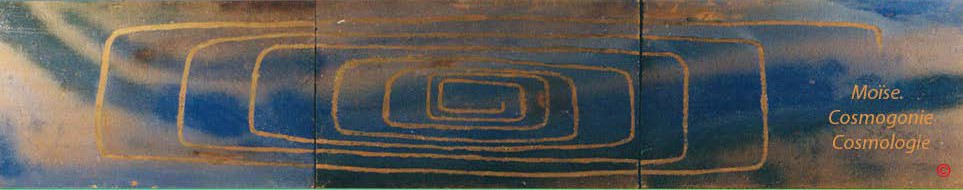 Page d'accueil 	Grammaire, bibliographie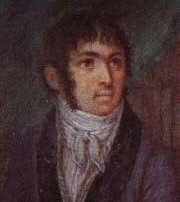 Fabre- d'OlivetVOCABULAIRE RADICAL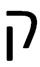 QOPH, Q, K QoPh, Q, K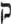 Commentaires, renvois et illustrationsCe  caractère  appartient,  en  qualité  de  consonne,  à  la  touche  gutturale.  Comme  image  symbolique,   il représente une arme tranchante,  tout ce qui sert d’instrument  à l’homme, le défend, fait effort pour lui. On a déjà remarqué avant moi, que presque tous les mots  qui  tiennent  à cette  consonne,  dans  la plupart des idiomes,  désignent  la force et la contrainte.  C’est, dans  la langue hébraïque,  le signe compressif  et tranchant;  celui de la force agglomérante  ou réprimante.  C’est  le caractère    C, entièrement matérialisé  ; car voici  la progression des signes : E , principe  vocal  , signe de la vie absolue : H, principe  aspiratif,  signe de l’existence élémentaire :  G, principe guttural, signe organique : C, même   principe, plus renforcé, signe de l’existence assimilée, tenant aux formes seules :  Q,K, même principe très renforcé, signe de l’existence  matérielle  mécanique, donnant le moyen des formes.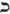 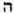 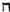 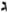 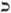 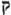 Sa valeur numérique est 100.CA : KA ou QUA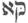 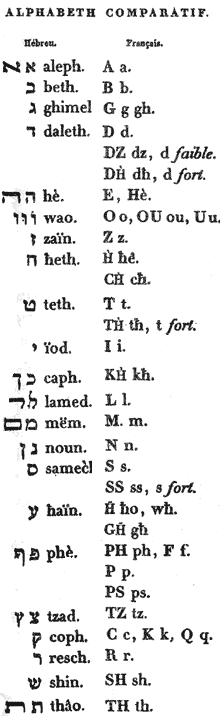 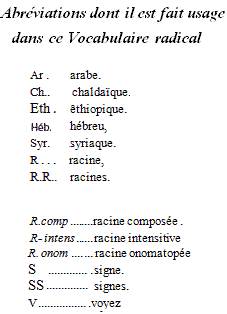 Ceci est la R. analogue de 	K.O qui caractérise l’expression  du S. Comme R. onomatopée, c’est un effort convulsif et violent ; un vomissement.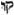 L’ar.  ,  qui  tient  place  de  la  R.  primitive,  en  renferme  toutes  les  acceptions.  Comme  racine  onomatopée, 	peint  le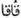 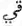 croassement du corbeau. K°OA. L’action de vomir.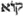  KIA. Ce qui a été vomi : le vomissement.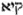 KB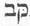 La  R. onomatopée         KA,  s’étant  réunie  par  contraction  au  signe  de  l’activité  intérieure      B,  exprime  toute  rejection, toute expurgation. C’est, au propre, une excavation; au figuré, un anathême, une malédiction.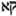 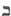 Mais si l’on considère  ici la figure , comme  s'étant contractée  avec la R.  AB alors  la racine  KB caractérise  tout  objet capace et contenant toute espèce de mesure : c’est, au propre, la vulve , et au figuré, unmauvais lieu.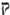 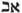 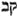 L’ar.  est  une  R. onomatopée  et idiomatique,  exprimant  tout  effort  que  l’on fait  pour  trancher, pour couper, pour tailler. Elle caractérise en général, tout ce qui retranche ou est retranché ; de là, l’idée d’un prince, d’un magistrat, de tout homme ou de toute chose qui opère une ligne de démarcation, désigne encore le son principal du système de musique, la tonique du mode. V. la R, BM.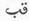 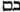 KG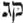 Racine inusitée en hébreu. Il ne paraît pas qu’elle existe en arabe.KD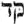 Le point vertical, le pôle, le sommet de quelque chose que ce soit; le pivot, le mobile, le point sur lequel tout porte, tout roule.L’ar.  tient évidemment  au sens primitif de la R. hébraïque, mais développe pourtant d’autres acceptions. C’est, en général, une ligne de démarcation, une fissure, une entaille; c’est en particulier, la taille de quoi que ce soit, la proportion corporelle , etc.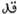  K.OD. Dans un sens restreint, l’action d’incliner la tête .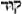 KE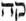 Celte rac. est l’analogue de la R. 	K.O que l’on peut voir pour la vraie expression du S. Comme racine onomatopée elle exprime le cri imprévu que l’on jette pour effrayer, pour étourdir, pour mettre en fuite, V. la R. KA.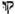 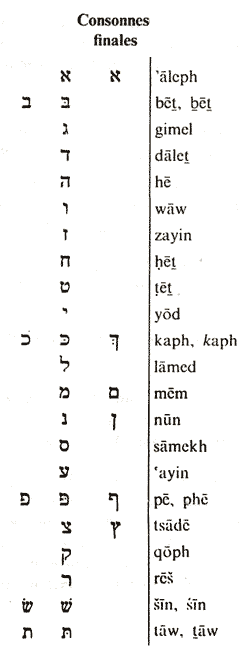 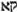 L’ar. est une rac. onomatopée qui peint un éclat de rire subit et immodéré.  KEE. L’état d'ètre effrayé par un bruit imprévu , abasourdi, hébété.  KEL ( R. comp.). L’appel des bestiaux pour les faire rassembler.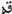 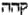 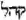  K.O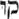 Cette racine,  ainsi que ses analogues KA ou   KE, quand  elles ne sont pas onomatopées,  désigne,  en général, ce qui est indéfini, vague, indéterminé,  informe : c’est la matière propre à être mise en oeuvre, le mouvement mécanique qui agit sur elle ; la force obtuse, vague, aveugle, mais irrésistible, qui la conduit ; c’est la nécessité, le principe autre, divers, l’étendue indéfinie.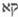 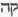  K.O. La ligne mathématique  et tout ce qui la représente: un fil, une règle, un niveau; tout ce qui tend irrésistiblement à un point :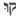 par métaphore, un désir, un espoir; dans un sens figuré, le son, l’écho.L’arabe   n’est plus  usité dans  sa forme radicale,  mais on trouve  un grand nombre  de ses dérivés qui tiennent tous de plus ou moins près à la R. hébraïque; tels que      , obéissance,  et, en général, toute espèce de chose convenable et analogue; force, valeur,  vertu;   faculté, puissance , etc. Comme  racine onomatopée,    peint,  de même  qu’en  hébreu,  un son retentissant et prolongé, comme celui du cor de chasse.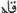 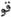 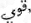 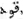 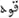 K.OE. L’action de tendre , de se porter vers un objet, de le désirer, de devenir lui , de se confondre avec lui, de se former sur lui. Tout  ce qui est obtus ; tout ce qui agit sans intelligence  ; tout ce qui répète , comme l’écho, une voix, un son, sans le saisir ni le garder.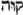  K.OH (R. comp.). L’action de s’étendre, de faire effort pour saisir quelque chose. V. la R.  KH.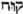 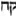  K.OT (R. comp.). L’action d’être rebuté sur quelque chose. V. la R.  KT.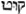 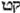 K.OL (R. comp.). Une voix, un son. V. la R.  KL.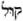 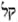  K.OM final (R comp.). La substance en général. V. la R. KM final.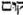 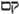  K.ON final (R. comp.). Une plainte. V. la R.  KN final.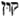 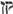  K.OP final (R comp.). Un singe. V. la R.  KP final.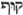 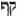  K.OTz final (R. comp.). L’action de couper, de trancher , de piquer. V. la R.  KTz final.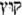 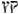  K.OR (R. comp.). L’action de creuser un puits, un piège; l’action de circonvenir, d’attraper, d’abîmer , etc. Voyez la R.  KR.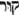 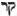  K.OSh (R. comp.). Un panneau, et l’action d’entortiller, de tendre un piège. Voyez la R.  KSh.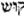 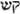 KZ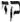 Racine inusitée en hébreu.L’arabe 	semble  indiquer  toute espèce de saut et d’assaut;  de mouvement  impétueux  pour  envahir  une  chose. Dans l’idiôme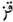 moderne, le verbe  signifie tisser.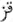 KH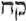 L’idée d’un effort que l’on fait vers une chose pour la saisir ou la comprendre. Voyez 	K.OH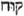 L’ar.  caractérise tout ce qui est pur, naïf, sincère.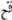 KT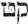 Cette racine développe l'idée de la résistance opposée à celle de tension et d’extension : de là, dans un sens très étendu, l'occident;et dans un sens très restreint, un bâton . Voyez  K.OT.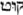 L’ar.    est  une  R. onomatopée  et idiomatique  qui  peint  toute espèce de coupure  faite sans effort, comme avec un couteau, un canif; etc. Cette racine employée comme relation adverbiale se représente en français par seulement, tant seulement, si peu.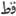 KI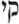 Cette racine est l’analogue des racines 	KE et 	K.O, dont elle manifeste la puissance.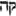 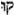 L ’ar.  signifie, selon le sens radical, une terre aride et déserte; et selon le sens onomatopique, un vomissement.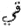  K.ON final (R. comp.). Une lance.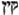  KIR (R. comp.). Un mur de circonvalation, une clôture, une enceinte fortifiée. Voy. la R.  KR.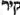 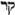 KC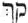 Racine inusitée en hébreu. Elle ne paraît pas exister en arabe.KL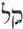 La racine     K.O, image de tout ce qui est indéfini, vague, informe, réunie par contraction au S. directif     L, produit une racine, dont l’objet s’attache à tout ce qui est privé de consistance, de forme; au son, à la voix, au vent : mais, si cette même racine est conçue comme formée par la réunion du signe compressif  K avec la R.  AL, image de toute élévation el de toute force supérieure, elle exprime alors l’action de torréfier, de griller, etc.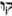 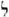 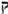 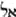  KL. Toute idée de légèreté, de rapidité, de vélocité : tout ce qui est tenu, exigu, menu : tout ce qui est sans consistance, de peu de valeur, vil, lâche, infâme.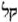 L’ar.  présente le même sens radical que l’hébreu ; mais, comme verbe , c’est, en particulier , l'état de ce qui devient moindre ;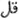 qui s’atténue, s’allége, s’élève, perd terre, se raréfie , etc. K°OL . La voix, le son.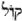 L’ar.  signifie proprement, dire, parier, s'énoncer, s'exprimer.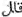 KM final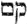 La R.  K.O, se trouvant  universalisée  par l’addition du S. collectif,  M final caractérise  la substance  en général  , une nature indéfinie, une chose dont l’étendue et la nécessité paraissent les seules propriétés : de là,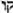 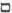  K.OM final. L’action d’exister en substance de se subïantialiser,  de prendre de la consistance ; l’état d’être étendu, consolidé, constitué, affermi, apt à revêtir toutes les formes; l'action de s'étendre, de s’élever dans l’espace ; celle d'exister, de subsiste r, de consister , de persister , de résister  : tout  ce qui  est nécessaire, réel; rigide, irrésistible  : tout  ce qui  s'oppose,  s’élève contre  une autre chose, se montre réfractaire, inflexible, etc.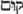 L’ar.   n’a  conservé  aucune  des  idées  intellectuelles  développées  par  la  R. hébraïque.  Comme verbe,   exprime  l’action d’enlever  la superficie  des choses,  d’en former le sommet,  de les rendre sèches,  propres  , etc. C’est, en particulier, l’action de balayer. Le sens radical de l’hébreu est développé par l’ar. .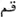 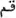 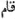  K.OM final. Toute idée d'opposition manifeste, d''insurrection : tout ce qui est adverse, rebelle ; la matière en travail.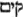 KN final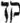 Cette racine a deux sources dont les expressions se fondent, pour ainsi dire, en une. Par la première, elle dérive de la racine 	K.O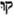 , image de la force aveugle  qui  meut la matière,  réunie  au signe augmentatif   N final ; par la seconde,  elle découle  du signe compressif  K , contracté avec la R. AN final , symbole de toute circonscription corporelle : de là,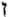 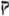 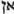 Premièrement : KN final. Tout ce qui tend avec ardeur vers une  chose  ; tout  ce qui  est  envieux, envahissant, véhément, avide de gain et de possession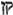 Secondement : KN final. Tout ce qui se centralise, se concentre en lui -même , se dévore.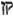 .De ces deux racines se forme  KIN final: où se rassemblent  les idées opposées  de tension appétante. et de compression,  de véhémence  et de resserrement, de puissance et de densité. Là réside la force centrale, la base profonde, la règle, la mesure des choses ; Là se trouve la faculté qui saisit, envahit, agglomère, s approprie et assimile à soi.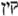 L’ar. , quoique tenant à la même racine que l’hébreu      KN final , est pourtant loin d’avoir conservé ou développé un si grand nombre d’idées. Presque toutes celles qui étaient intellectuelles se sont effacées. Le verbe , qui participe le plus au sens radical, signifie proprement forger le fer, le frapper tandis qu’il est chaud ; souder les métaux, les réunir au moyen de la forge. On entend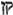 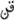 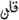 par 	, un forgeron.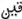 ou        KN final ou KNN final (R. intens.).  Dans  un sens propre et restreint,  un nid, un centre, une  canne,  une  mesure,  un roseau, un habitacle, une possession  , une acquisition,  une conquête, un possesseur, un envieux, un rival ; l'envie, la jalousie, la haine; une affaire, un bien, la richesse, etc.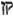 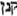 KS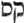 Toute idée de hasard, de fatalité, de chance, etc.L’ar.  exprime l’espèce de jalousie que l’on ressent à l’occasion de la chose que l’on desire et qu’un autre possède.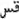 KWh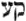 Toute idée de ligne fortement tracée, de stigmate; de mouvement violent, désordonné, qui blesse, déplace, dérange, etc.L’ar.  est une R. onomatopée qui peint le son de voix que l’on émet pour chasser un animal qui importune. Au figuré, tout ce qui repousse; une forte amertume, une eau saumâtre.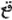 KPh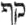 Toute idée de condensation, de concrétion; tout ce qui se coagule,se prend, s’épaissit, etc.L’ar.  présente le même sens radical. C’est proprement l’image d’une chose humide lorsqu’elle se retire par la sécheresse.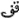 KTz final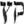 Le S. compressif,  réuni au S. final, constitue  une  racine d’où se développent  naturellement  toutes les idées de terme, de bout, d’extrémité, de but, de cime, de fin, de cessation. et  KTz et K Tz final (R intens.) Tout ce qui coupe une chose, la termine , la limite , la finit; tout ce qui est extrême, final , sans rien au delà : l'action de couper, de trancher, retrancher, amputer , etc. V.  Q.OTz.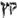 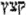 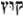 L’ar.  signifie  proprement  tondre,  couper  avec  les  ciseaux.  C’est,  au  figuré,  suivre  les  traces  de  quelqu’un  ,  continuer  un mouvement, narrer une chose ; etc.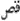 KK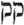 Racine inusitée en hébreu.C’est  dans  le chaldaïque  le nom donné au pélican, et dans l’arabe    une  onomatopée  destinée  à peindre le gloussement des poules.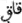 KR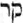 Le S. compressif, réuni à celui du mouvement propre, constitue une racine qui développe l’idée de tout ce qui est incisif, pénétrant, roide, droit; de tout ce qui grave ou qui sert à graver, de toute espèce de gravure et de caractère, de signe propre à conserver la mémoire des choses.L’ar.    présente  le même  sens radical  que  l'hébreu,  mais avec quelque  différence  dans  les développements. Comme verbe, signifie se fixer en quelque lieu, à quelque chose, s’y arrêter, s’en souvenir, faire un acte de commémoration  , désigner , avouer, etc.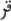 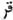  KR. De l’idée de caractère et d'écriture  renfermée dans cette racine, a découlé celle de lecture , et de celle de lecture, celle de tout discours oratoire, fait à haute voix ; de.là, les expressions diverses de crier, s'écrier, dire, proclamer, lire, appeler, désigner une chose par un nom, par un signe convenu, convoquer, évoquer, etc.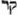 En faisant abstraction du signe, ou du caractère, et ne voyant que la cause qui le trace, ou l’effet qui le suit, on a trouvé l’idée de cours,  de contingence  et d’enchaînement  ;  de  là  celle  de  cours  des événements,  de sort , d'occurence;  l’action  d'advenir,  de survenir, d'accourir, d'arriver , etc.,        ou   K.OR,  K°OR,  ou KIR. L’idée  d’incision  a  fait  naître celle d'inciser,  de creuser ;  etc.  de  là  celles  de puits,  de fontaine, de fossé, de trappe, de piège, d'abîme; mais tout ce qui est incisif, pénétrant, roide, causeune sensation qui rappèle celle du froid: de là, avec l’idée de la froidure, celle de tout ce qui peut en garantir, comme une enceinte murée, une grotte, une tour; et par extension, une ville.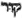 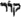 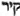 KSh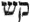 Toute idée d’entortillement, d’embrouillement, de difficulté ; tout ce qui est mêlé, endurci, serré, compact, inextricable. et   KSh et KShSh (Rac. intens.). L’état d’être  entortillé,  embrouillé, pesant, endurci;  ou bien l’action de débrouiller , de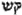 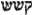 chercher à connaître , de scruter, d'explorer, etc.L ar.  offre en général, les mêmes idées ; c’est dans un sens restreint, approprier, frotter, balayer, etc.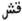 Le mot 	KSh,  un arc, dérive de l’arabe  ,  qui  signifie  une  courbure;  mais  le  mot  arabe  lui -même  s’attache à la racine hébraïque.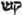 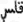 KTh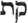 Racine inusitée en hébreu.L'ar.  ou , développe en général toute idée d’attraction, d’extraction, d’agglomération.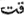 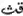 